Сохраним природу!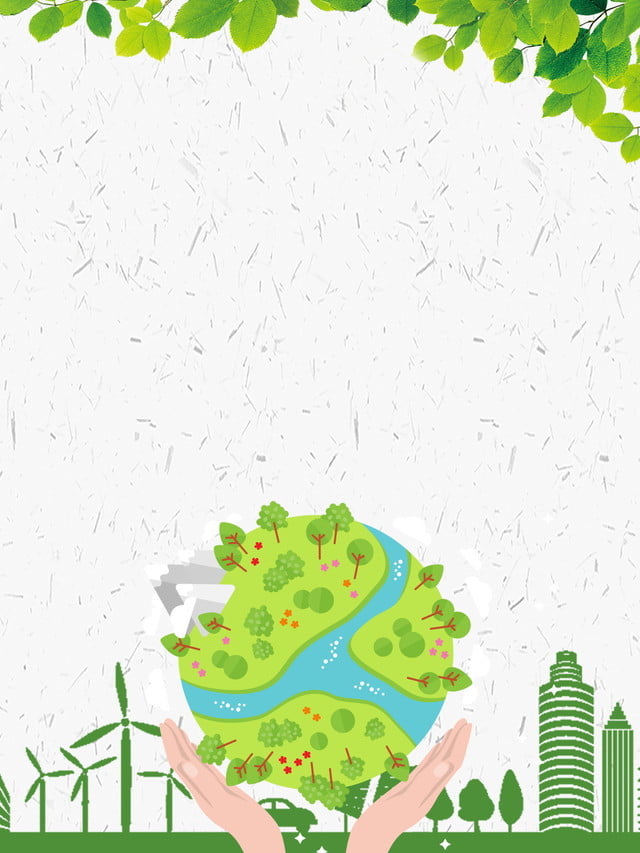 Мы все вместе убираем,Чистоту природы сохраняем!Экология нужна в учебе,Чтоб в дальнейшемЧистота была в природе,Чтоб все маленькие детиЗнали, что уборка -Вовсе не работаИ природа - не угроза.Что животные - не злые,Просто чистоту они хранили.Может быть в дальнейшем Дети станут за собой следитьИ на улице не мусорить.Будут в урну все кидатьИ не будут воду загрязнять.Будет в мире чистотаИ спокойствие всегда!Уракова НадеждаГБПОУ РО «Октябрьский аграрно-технологический техникум